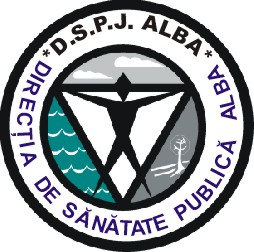 NR. 5485 /02.05.2023DIRECȚIA DE SĂNĂTATE PUBLICĂ ALBA – JUDEŢUL ALBAscoate la CONCURSîn conformitate cu prevederile Ordin MS nr. 166/2023 pentru aprobarea metodologiilor privind organizarea și desfășurarea concursurilor de ocupare a posturilor de medic, medic dentist, farmacist, biolog, biochimist şi chimist din unităţile sanitare publice, precum şi a funcţiilor de şef de secţie, şef de laborator şi şef de compartiment din unităţile sanitare fără paturi, respectiv a funcţiei de farmacist-şef în unităţile sanitare publice cu paturi, următoarele posturi :Un post medic șef laborator- medic specialist medicină de laborator (S), (personal contractual) 1 norma – in cadrul Laboratorului de diagnostic si investigare in sănătate publică din structura Direcției de Sănătate Publică Alba, cu contract individual de muncă pe perioadă nedeterminată. Durata timpului de lucru: 7 ore/zi,  35 ore/săptămână.În vederea înscrierii pentru concurs, candidatul va depune la Direcția de Sănătate Publică Alba un dosar cuprinzând următoarele documente: a) formularul de înscriere la concurs, conform modelului prevăzut în anexa nr. 2 la HG nr. 1.336/2022;    b) copia de pe diploma de licenţă şi certificatul de specialist sau primar pentru medici, medici stomatologi, farmacişti şi, respectiv, adeverinţă de confirmare în gradul profesional pentru biologi, biochimişti sau chimişti;    c) copie a certificatului de membru al organizaţiei profesionale cu viza pe anul în curs;    d) dovada/înscrisul, din care să rezulte că nu i-a fost aplicată una dintre sancţiunile prevăzute la art. 455 alin. (1) lit. e) sau f), la art. 541 alin. (1) lit. d) sau e), respectiv la art. 628 alin. (1) lit. d) sau e) din Legea nr. 95/2006 privind reforma în domeniul sănătăţii, republicată, cu modificările şi completările ulterioare, ori cele de la art. 39 alin. (1) lit. c) sau d) din Legea nr. 460/2003 privind exercitarea profesiunilor de biochimist, biolog şi chimist, înfiinţarea, organizarea şi funcţionarea Ordinului Biochimiştilor, Biologilor şi Chimiştilor în sistemul sanitar din România;    e) acte doveditoare pentru calcularea punctajului prevăzut în anexa nr. 3 la ordin;    f) certificat de cazier judiciar sau, după caz, extrasul de pe cazierul judiciar;    g) certificatul de integritate comportamentală, din care să reiasă că nu s-au comis infracţiuni prevăzute la art. 1 alin. (2) din Legea nr. 118/2019 privind Registrul naţional automatizat cu privire la persoanele care au comis infracţiuni sexuale, de exploatare a unor persoane sau asupra minorilor, precum şi pentru completarea Legii nr. 76/2008 privind organizarea şi funcţionarea Sistemului Naţional de Date Genetice Judiciare, cu modificările ulterioare, pentru candidaţii înscrişi pentru posturile din cadrul sistemului de învăţământ, sănătate sau protecţie socială, precum şi orice entitate publică sau privată a cărei activitate presupune contactul direct cu copii, persoane în vârstă, persoane cu dizabilităţi sau alte categorii de persoane vulnerabile ori care presupune examinarea fizică sau evaluarea psihologică a unei persoane;    h) adeverinţă medicală care să ateste starea de sănătate corespunzătoare, eliberată de către medicul de familie al candidatului sau de către unităţile sanitare abilitate cu cel mult 6 luni anterior derulării concursului;    i) copia actului de identitate sau orice alt document care atestă identitatea, potrivit legii, aflate în termen de valabilitate;    j) curriculum vitae, model comun european;    k) copia certificatului de căsătorie sau a altui document prin care s-a realizat schimbarea de nume, după caz;    l) copia carnetului de muncă, a adeverinţei eliberate de angajator pentru perioada lucrată, care să ateste vechimea în muncă şi în specialitatea studiilor solicitate pentru ocuparea postului;    m) dovada absolvirii unor cursuri de perfecţionare în management sanitar sau management al serviciilor de sănătate, avizate de Ministerul Sănătăţii în baza criteriilor de calitate stabilite prin ordin al ministrului sănătăţii, sau, după caz, dovada că sunt medici specialişti sau primari în specialitatea sănătate publică şi management sau că au absolvit un masterat sau doctorat în management sanitar sau managementul serviciilor de sănătate, organizat într-o instituţie de învăţământ superior acreditată.Condiţiile generale de participare prevăzute de Legea nr. 53/2003 - Codul muncii, republicată, cu modificările şi completările ulterioare:a) are cetăţenia română sau cetăţenia unui alt stat membru al Uniunii Europene, a unui stat parte la Acordul privind Spaţiul Economic European (SEE) sau cetăţenia Confederaţiei Elveţiene;    b) cunoaşte limba română, scris şi vorbit;    c) are capacitate de muncă în conformitate cu prevederile Legii nr. 53/2003 - Codul muncii, republicată, cu modificările şi completările ulterioare;    d) are o stare de sănătate corespunzătoare postului pentru care candidează, atestată pe baza adeverinţei medicale eliberate de medicul de familie sau de unităţile sanitare abilitate;    e) îndeplineşte condiţiile de studii, de vechime în specialitate şi, după caz, alte condiţii specifice potrivit cerinţelor postului scos la concurs, inclusiv condiţiile de exercitare a profesiei;    f) nu a fost condamnată definitiv pentru săvârşirea unei infracţiuni contra securităţii naţionale, contra autorităţii, contra umanităţii, infracţiuni de corupţie sau de serviciu, infracţiuni de fals ori contra înfăptuirii justiţiei, infracţiuni săvârşite cu intenţie care ar face o persoană candidată la post incompatibilă cu exercitarea funcţiei contractuale pentru care candidează, cu excepţia situaţiei în care a intervenit reabilitarea;    g) nu execută o pedeapsă complementară prin care i-a fost interzisă exercitarea dreptului de a ocupa funcţia, de a exercita profesia sau meseria ori de a desfăşura activitatea de care s-a folosit pentru săvârşirea infracţiunii sau faţă de aceasta nu s-a luat măsura de siguranţă a interzicerii ocupării unei funcţii sau a exercitării unei profesii;    h) nu a comis infracţiunile prevăzute la art. 1 alin. (2) din Legea nr. 118/2019 privind Registrul naţional automatizat cu privire la persoanele care au comis infracţiuni sexuale, de exploatare a unor persoane sau asupra minorilor, precum şi pentru completarea Legii nr. 76/2008 privind organizarea şi funcţionarea Sistemului Naţional de Date Genetice Judiciare, cu modificările ulterioare, pentru domeniile prevăzute la art. 35 alin. (1) lit. h) din Hotărârea Guvernului nr. 1336/2022 pentru aprobarea Regulamentului-cadru privind organizarea şi dezvoltarea carierei personalului contractual din sectorul bugetar plătit din fonduri publice.Conditii specifice:Diplomă de licență in medicinăCertificat de medic specialist medicina de laboratorCerințe specifice(1) Contractul individual de muncă se încheie între persoana care îndeplineşte condiţiile pentru a fi angajată pe o funcţie contractuală şi autoritatea sau instituţia publică, prin reprezentantul său legal, în condiţiile prevăzute de Legea nr. 53/2003, republicată, cu modificările şi completările ulterioare, cu respectarea următoarelor cerinţe specifice:    a) persoana să aibă cetăţenie română, cetăţenie a altor state membre ale Uniunii Europene sau a statelor aparţinând Spaţiului Economic European şi domiciliul în România;    b) persoana să cunoască limba română, scris şi vorbit;    c) persoana să aibă capacitate deplină de exerciţiu;    d) persoana să îndeplinească condiţiile de studii necesare ocupării postului;    e) persoana să îndeplinească condiţiile de vechime, respectiv de experienţă necesare ocupării postului, după caz;    f) persoana să nu fi fost condamnată definitiv pentru săvârşirea unei infracţiuni contra securităţii naţionale, contra autorităţii, infracţiuni de corupţie sau de serviciu, infracţiuni de fals ori contra înfăptuirii justiţiei, cu excepţia situaţiei în care a intervenit reabilitarea;    g) persoana nu execută o pedeapsă complementară prin care i-a fost interzisă exercitarea dreptului de a ocupa funcţia, de a exercita profesia sau meseria ori de a desfăşura activitatea de care s-a folosit pentru săvârşirea infracţiunii sau faţă de aceasta nu s-a luat măsura de siguranţă a interzicerii ocupării unei funcţii sau a exercitării unei profesii;    h) contractul să nu conţină clauze de confidenţialitate sau, după caz, clauze de neconcurenţă.    (2) Prin excepţie de la condiţia prevăzută la alin. (1) lit. a) pot fi angajaţi şi cetăţeni străini, cu respectarea regimului stabilit pentru aceştia prin legislaţia specifică şi legislaţia muncii.Înscrierile la concurs se fac în termen de 10 zile lucrătoare de la data afișării anunțului, respectiv  până la data de 24.05.2023 inclusiv, iar concursul se organizează în data de 06.06.2023, ora 10.00, la sediul Direcției de Sănătate Publică Alba, b-dul Revolutiei 1989, nr.23, Alba Iulia, și va consta in următoarele etape:1. selecția dosarului de înscriere (proba A) și stabilirea punctajului rezultat din analiza și evaluarea activității profesionale și științifice pentru proba suplimentară de departajare (proba D), prevazută in anexa nr.3 la ordin;2. proba scrisă (proba B);3. proba clinică/practică (proba C)Calendarul desfășurării concursului/examenuluiSe pot prezenta la următoarea etapă numai candidații declarați admiși la etapa precedentă.Comunicarea rezultatelor la fiecare probă a concursului se realizează prin afișare la sediul DSP ALBA, și pe pagina de internet a instituției , conform calendarului de concurs.Formularul de inscriere, tematica și bibliografia atașate la prezentul anunț,  pot fi descărcate de pe site-ul www.dspalba.ro .Anuntul se va publica in data de  10.05.2023.Relații suplimentare se pot obține la tel.: 0258835244 – Birou RUNOS.DIRECTOR EXECUTIV,EC. SINEA DUMITRU ALEXANDRU										BIROU RUNOS,EC. CHINCIȘAN CORNELIANr.crt.Etapa concursData/PerioadaOra1Depunerea dosarelor de inscriere la concurs la Directia de Sănătate Publică Alba, b-dul Revolutiei 1989, nr.23, AlbaIulia10.05.2023-24.05.2023Luni-Joi: 8,30-15,00Vineri:8,30-13,002Selecția dosarelor de concurs. Stabilirea punctajului rezultat din analiza și evaluarea activității profesionale și științifice25.05.2023-26.05.20232Afișarea rezultatelor selecției dosarelor26.05.20232Depunerea contestațiilor privind rezultatele selecției dosarelor de inscriere29.05.20232Afișarea rezultatelor contestațiilor privind rezultatele selecției dosarelor30.05.20233Desfășurarea probei scrise06.06.2023Ora 10.003Afișarea rezultatelor la proba scrisă07.06.20233Depunerea contestațiilor privind rezultatele probei scrise08.06.20233Afișarea rezultatelor contestațiilor privind proba scrisă09.06.20234Desfasurarea probei practice12.06.20234Afișarea rezultatelor la proba practică13.06.20234Depunerea contestațiilor privind rezultatele probei practice14.06.20234Afișarea rezultatelor contestațiilor privind proba practică15.06.20235Afișarea rezultatelor concursului15.06.2023